GFO-22-301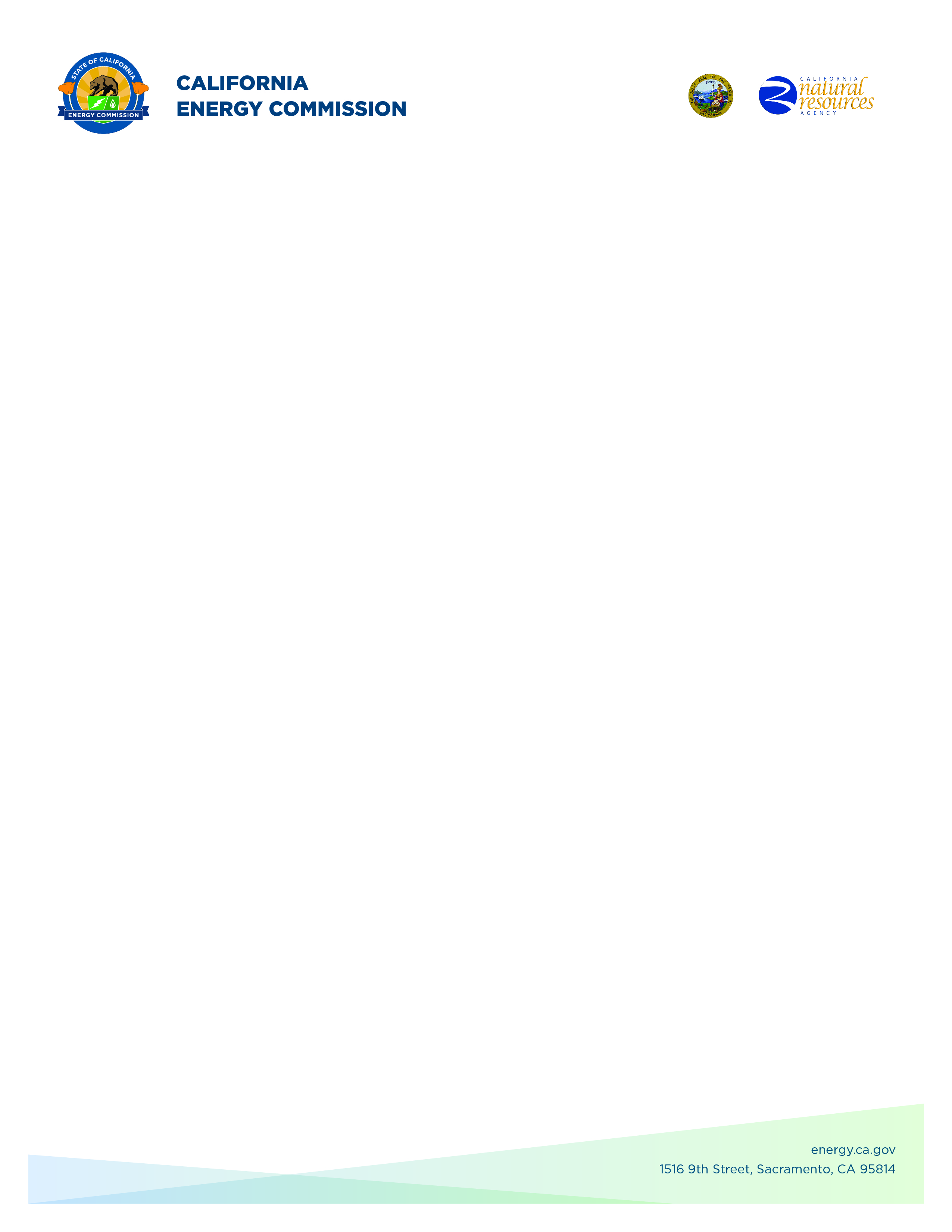 Commercializing industrial Decarbonization (2022 CID Program)Addendum 5December 6, 2023The purpose of this addendum is to notify potential applicants of changes that have been made to GFO-22-301. GFO-22-301 had at most three funding rounds, per the GFO manual, notice is hereby given to:Revise Group 1 Temperature Requirements.Open Round 2 Questions and Answers period.Extend Round 2 deadline to submit applications. Applicants are encouraged to review the already posted Addendum 3 Questions and Answers document for this GFO. Round 2 questions and answers documents will be a supplement to Addendum 3 Questions and Answers document.The addendum includes the following revisions to the Solicitation Manual. Added language appears in bold underline, and deleted language appears in [strikethrough] and within square brackets.Solicitation ManualGFO manual cover page, revised dateSection 1.A. Revised Project Group 1 Title.Section 1.C.1 “Group 1: Low-Carbon Industrial HeatingPage 6 – Removed “High-Temperature” requirements and inserted new minimum industrial processes temperature requirements of greater than 100°C (212°F).Page 6 – Added “food and beverage” and “industrial”.Page 6 – Removed “such as melting, smelting, curing, and calcining”.Section 1.C.2 “Group 2: Energy Efficiency and Decarbonization of Concrete Manufacturing”Page 11 – Added “for” and deleted “at”.Page 11 – Added note for Round 2, Group 2 applicants that projects are not required to have the demonstration site(s) located at a cement/concrete manufacturing facility. Applicants are encouraged to have California cement/concrete manufacturers as project partners. Page 11 and 12 – Updated bulleted text describing information to be added “In the Technical Merit section”.Section 1.D “Funding”Page 17 – Revised Project Group 1 Title.Page 17 – Updated solicitation funding amount.Page 17 – Revised Group 2 and 3 Available Funding and Maximum Award Amount.Section 1.E “Key Activities dates” Page 18 – Added Deadline for Round 2 Written Questions. Page 18 – Added Anticipated Distribution of Round 2 Questions and Answers.Page 19 – Updated Round 2: Deadline to Submit Application Date, Anticipated Notice of Proposed Awards Posting Date, and Anticipated Energy Commission Business Meeting Date.Page 19 – Revised asterisk notation for Round 3 Business Meeting dates.Crystal Willis,Commission Agreement Officer